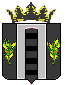 АДМИНИСТРАЦИЯ ПОГРАНИЧНОГО МУНИЦИПАЛЬНОГО ОКРУГА     ОТДЕЛ ОБРАЗОВАНИЯПРИКАЗ30.10.2020                                          п. Пограничный                                                  №  65   О  проведении муниципального  этапа всероссийской олимпиады школьников в 2020-2021 учебном году В соответствии с письмом министерства образования Приморского края от 28.10.2020 № 23/10399 «Методические рекомендации по проведению муниципального этапа всероссийской олимпиады школьников»ПРИКАЗЫВАЮ:Провести с 06.11.2020 по 23.11.2020 муниципальный этап всероссийской олимпиады школьников (далее – Олимпиада) согласно графику проведения олимпиад, утвержденному на заседании организационного комитета всероссийской олимпиады школьников от 07.10.2020 №23/1070 (приложение 1).Закрепить площадки по проведению Олимпиады за образовательными организациями, в которых обучаются участники муниципального этапа всероссийской олимпиады школьников:- МБОУ «ПСОШ №1 ПМР»;-  МБОУ «ПСОШ №1 ПМР», отд.1;- МБОУ «ПСОШ №2 ПМР имени Байко ВФ»;- МБОУ «Барано-Оренбургская СОШ ПМР»;- МБОУ «Сергеевская СОШ ПМР»;- МБОУ «Жариковская СОШ ПМР»;- филиал МБОУ «Жариковская СОШ ПМР» в с.Нестеровка;- филиал МБОУ «Жариковская СОШ ПМР» в с.Богуславка.Руководителям общеобразовательных организаций: 3.1. обеспечить организацию и проведение муниципального  этапа Олимпиады в соответствии с требованиями к проведению муниципального этапа Олимпиады по каждому общеобразовательному предмету, Порядком проведения Всероссийской олимпиады школьников и действующими на момент проведения Олимпиады санитарно-эпидемиологическими требованиями к условиям и организации обучения;    3.2. назначить приказом по школе ответственных за проведение муниципального этапа Олимпиады;3.3. заблаговременно проинформировать обучающихся и их родителей (законных представителей) о сроках и местах проведения муниципального этапа Олимпиады по каждому общеобразовательному предмету, а также о  Порядке и утвержденных требованиях к организации и проведению муниципального этапа олимпиады по каждому общеобразовательному предмету;3.4. утвердить список дежурных в аудитории из числа педагогических работников, не являющихся специалистами по предмету, по которому проводится Олимпиада;3.5. обеспечить объективность и прозрачность процедуры проведения Олимпиады путем присутствия на площадках наблюдателей из родительской общественности и/или социальных партнеров школы;3.6. в срок до 05.11.2020 предоставить список наблюдателей по форме (приложение 2);3.7. в дни проведения Олимпиады обеспечить распечатку олимпиадных заданий, соблюдая меры конфиденциальности; провести кодирование (обезличивание)  олимпиадных работ участников муниципального этапа Олимпиады;3.8. обеспечить в течение 30 минут после окончания испытания по каждому предмету направление в адрес организатора муниципального этапа Олимпиады сканов выполненных работ; протоколов общественного наблюдения за объективностью проведения муниципального этапа всероссийской олимпиады школьников (приложение 3);3.9. организовать проверку олимпиадных заданий и предоставление протоколов проверки в сроки, указанные в графике (приложение 1).4. Контроль за выполнением настоящего приказа возложить на заведующего учебно-методическим отделом МКУ «ЦОД МОУ Пограничного МР» Шичкину Н.В.Начальник отдела образования                                                                         Н.Г. ПанковаПриложение 1к приказу отдела образованияАдминистрации Пограничного муниципального округаот 30.10.2020  № 65  График проведениямуниципального этапа всероссийской олимпиады школьниковв 2020- 2021 учебном годуПриложение 2к приказу отдела образованияАдминистрации Пограничного муниципального округаот 30.10.2020  №  65 Список наблюдателей на всероссийскую олимпиаду школьниковПриложение 3к приказу отдела образованияАдминистрации Пограничного муниципального округаот 30.10.2020  №  65 ПРОТОКОЛобщественного наблюдения за объективностью проведения муниципального этапа
всероссийской олимпиады школьниковНаименование ОО: _________________________________________________________________________________Дата: _____________Предмет: ______________________Общественный наблюдатель:                                 ______________________________________/_______________________________Организатор в аудитории:	______________________________________/_______________________________Руководитель ОО:	______________________________________/________________________________№ПредметДатаВремя начала олимпиадыОсобенности проведения соревновательных туровДата предоставления оригиналов работ, протоколовЛитература06  ноября11 ч.Параллели:7-8 классы – 3 ч.9-11 классы – 5 ч.10  ноябряМатематика07 ноября11 ч.Параллели:6-8 классы – 4 ч.9 класс – 4 ч.10-11 классы – 4 ч.11 ноябряИстория09 ноября11 ч.Параллели: 7 класс – 2 ч.8 класс – 2 ч.9 класс – 3 ч.10-11 классы – 3 ч.12 ноябряФизическая культура9,10 ноября11 ч.Параллели:7-8 классы – 45 минут9-11 классы – 45 минут12 ноябряРусский язык 10 ноября11 ч.Параллели:7-8 классы – 2 ч.9 класс – 2,5 ч.10-11 классы – 4 ч.12 ноябряАнглийский язык11 ноября11 ч.Параллели:7-8 классы – 2 ч.9-11 классы – 2 ч.16 ноябряХимия12 ноября11 ч.Параллели:7-8 классы – 4 ч.9 класс – 4 ч.10 класс – 4 ч.11 класс – 4ч.16 ноябряОбщество-знание13 ноября11 ч.Параллели:7-8 классы – 1,5 ч.9 класс – 2,5 ч.10 класс – 2,5 ч.11 класс – 2,5 ч.17 ноябряОБЖ14,16 ноября11 ч.Параллели:7-8 классы – 3ч.9 класс  – 3 ч10 – 11 классы – 3 ч.19 ноябряБиология16 ноября11 ч.Параллели:7 класс – 3 ч.8 класс – 3 ч.9 класс – 3 ч.10 класс – 3 ч.11 класс – 3 ч.19 ноябряПраво17 ноября11 ч.Параллели:9 класс – 2 ч.10 класс – 2 ч.11 класс – 2 ч.19 ноябряАстрономия17 ноября11 ч.Параллели:7-8 класс – 3 ч.9 класс – 3,5 ч.10-11 классы – 3,5 ч.19 ноябряГеография18 ноября11 ч.Параллели:7 класс – 3 ч.8 класс – 3 ч.9 класс – 3 ч.10 класс – 3 ч.11 класс – 3 ч.20 ноябряЭкономика19 ноября11 ч.Параллели:8-9 классы – 3,25 мин10-11 классы – 3,25 мин23 ноябряЭкология19 ноября11 ч.Параллели:7-8 классы - 2 ч.9 класс – 2 ч.10-11 классы – 2 ч.23 ноябряФизика20 ноября11 ч.Параллели:7 классы – 3 ч.8 класс – 3 ч.9 класс – 3,5 ч.10 класс – 3,5 ч.11 класс – 3.5 ч.25 ноябряИскусство20 ноября11 ч.Параллели:7-8 класс – 3 ч.9 класс – 4 ч.10 класс – 4 ч.11 класс – 4 ч.25 ноябряИнформатика21 ноября11 ч.Параллели:7 класс – 2,5 ч.8 класс – 2,5 ч.9 класс – 2 ч.10 класс – 2,5 ч.11 класс – 2,5 ч.Технология21,23 ноября11 ч.Параллели:7-8 классы – 3,5 ч.9 класс – 3,5 ч.10-11 классы – 3,5 ч.26 ноября№ п/пФИОМесто работыДолжность№ п/пПоказатели наблюденияОтметка 1. Соблюдение времени проведения олимпиады2.Обеспечение порядка в аудитории в ходе выполнения олимпиадных заданий3. Обеспечение всех обучающихся олимпиадными заданиями4. Организаторы провели инструктаж для участников и проинформировали о порядке выполнения олимпиадных заданий5. Соблюдение порядка проведения олимпиады, в т.ч.:Х5.1Исключение фактов использования обучающимися справочно-информационных материалов  5.2Исключение фактов «подсказывания» обучающимся со стороны организаторов 5.3Исключение фактов выноса работ обучающихся во время проведения олимпиады5.4Исключение фактов свободного перемещения по аудитории участниками олимпиады5.5Исключение фактов использования телефонов участниками олимпиады во время ее проведения 5.6Исключение фактов присутствия в аудитории посторонних лиц